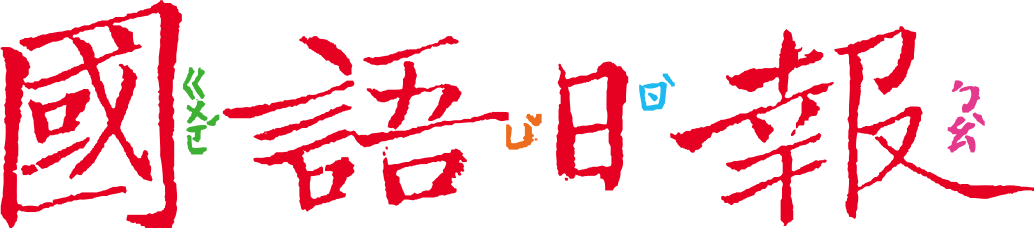 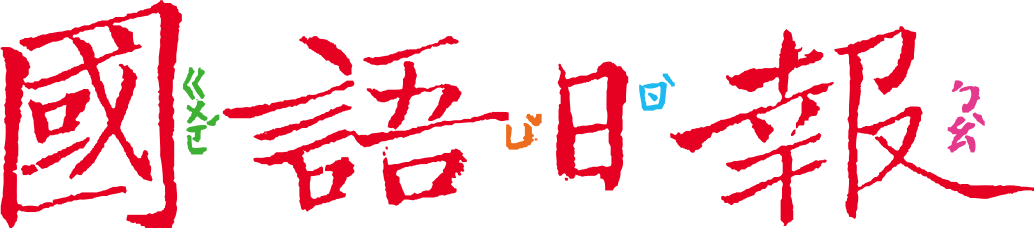     「芭比娃娃」可說是許多人印象最深刻的「洋娃娃」，雖然稱為「娃娃」，卻以「成人」的外表和造形，加上各式各樣的主題配件等，成為當代最知名、最暢銷的玩偶。但近年來，芭比娃娃的形象逐漸產生變化，為什麼呢？任務一：芭比誕生以來    閱讀5月13日第3版〈芭比形象刻板 近年趨多元〉，回答以下問題：芭比娃娃在哪一年正式推出？距離現在（2023年）推出第幾年了？   1959年推出，距離2023年已推出64年。有多少個國家販售芭比娃娃？一開始的造形是怎樣的？有150多個國家販售，一開始的造形是金髮碧眼、容貌白皙、雙腿修長。芭比娃娃一開始的造形引來批評、反諷和戲謔。從文章中找出對芭比娃娃的「負評」。（複選）■身材誇張，不能代表真正女性。□單一造形，產品缺乏想像力。■部分身障人士在芭比娃娃身上找不到共鳴。□售價太高，引發消費者反彈。■有些女性想模仿芭比而患上厭食症。芭比娃娃的銷售成績哪一年在明顯下滑？為什麼？   2016年開始下滑。   社會上有越來越大的批評聲音。生產芭比娃娃的公司之所以願意改變發展方向，主要來自哪裡的壓力？□公司老闆    ■消費者    □身心障礙團體    □政府部門    □選美單位■給師長的話：任務一先認識芭比娃娃上市以來的重大事件。任務二：芭比改變了    接著閱讀同一版〈美玩具商推唐氏症芭比 促尊重差異〉，回答以下問題：芭比推出有唐氏症特徵的新款式，除了身形、特徵以外，服裝和配飾如何呈現唐氏症呢？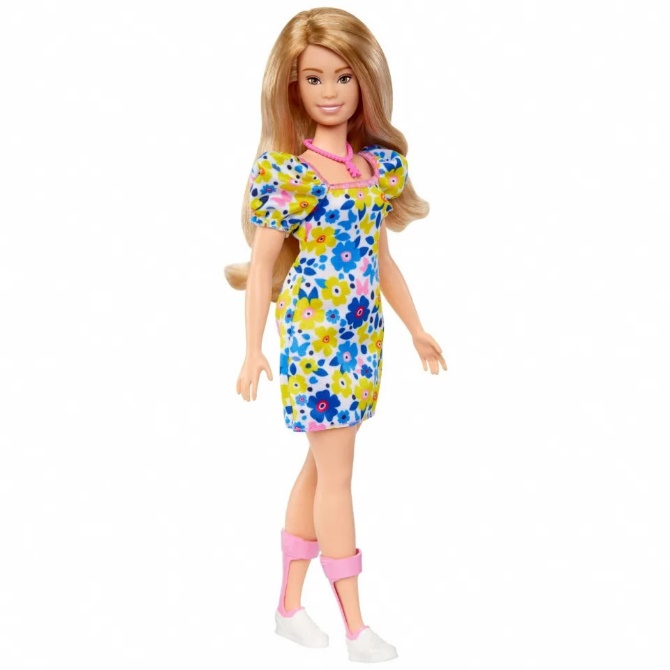 為什麼玩具廠商會推出唐氏症芭比？至少找出三個原因。和美國國家唐氏症協會合作生產。反映出真實世界的樣貌。消除對身心障礙者的汙名。鼓勵孩子更有同理心包容不同族群。回到任務一閱讀的文章，玩具廠商近年推出的芭比，不再只是金髮碧眼、容貌白皙、雙腿修長的造形，越來越多元，至少包括：唐氏症芭比符合哪一種多元？（身體特徵多元）本版中間有一張照片，是廠商多年前以美國印度裔生態學家納德卡尼為原型的娃娃。這一款芭比符合哪些多元？（膚色多元、職業多元、體型多元、眼睛顏色多元）■給師長的話：任務二從唐氏症芭比的設計，了解尊重多元的意義。任務三：人物美    芭比剛開始以誇張的身材、不真實的美，贏得消費者的喜愛。之後因為社會觀念逐漸改變，芭比造形也開始跟進時代趨勢，重新定義什麼是「美」。    閱讀112年5月9日第15版〈金門多年國小跨域美感課 探索人物美〉，回答以下問題：這則報導中，多年國小以哪一位人物，作為「美的人」？馬拉拉這位「美的人」，展現了哪些「人的美」？她爭取女性權益、女性受教權，是她這個人展現的美。這樣的美，和芭比展現的美有什麼不同？和同學討論看看。不強調外表的美，更重視內在的美。你贊成以這位「美的人」作為原型，推出新款芭比娃娃嗎？為什麼？【贊成】理由：透過全球暢銷的芭比，讓更多人認識她，向她學習，同時也為芭比娃娃增添更多元的佳話。【反對】理由：不需透過商品物化女性。從你身邊尋找一位「美的人」，並說說這位「美的人」展現了哪些「人的美」？(略)■給師長的話：芭比形象趨向多元，也逐漸反映真實世界。任務三則從真實世界尋找美，賦予美更寬廣的定義。膚色多元職業多元身體特徵多元體型多元眼睛顏色多元髮型多元